Compléter mon portfolio avec l’ENT : les basesS’identifier sur l’éducdenormandie : https://www.l-educdenormandie.fr/ 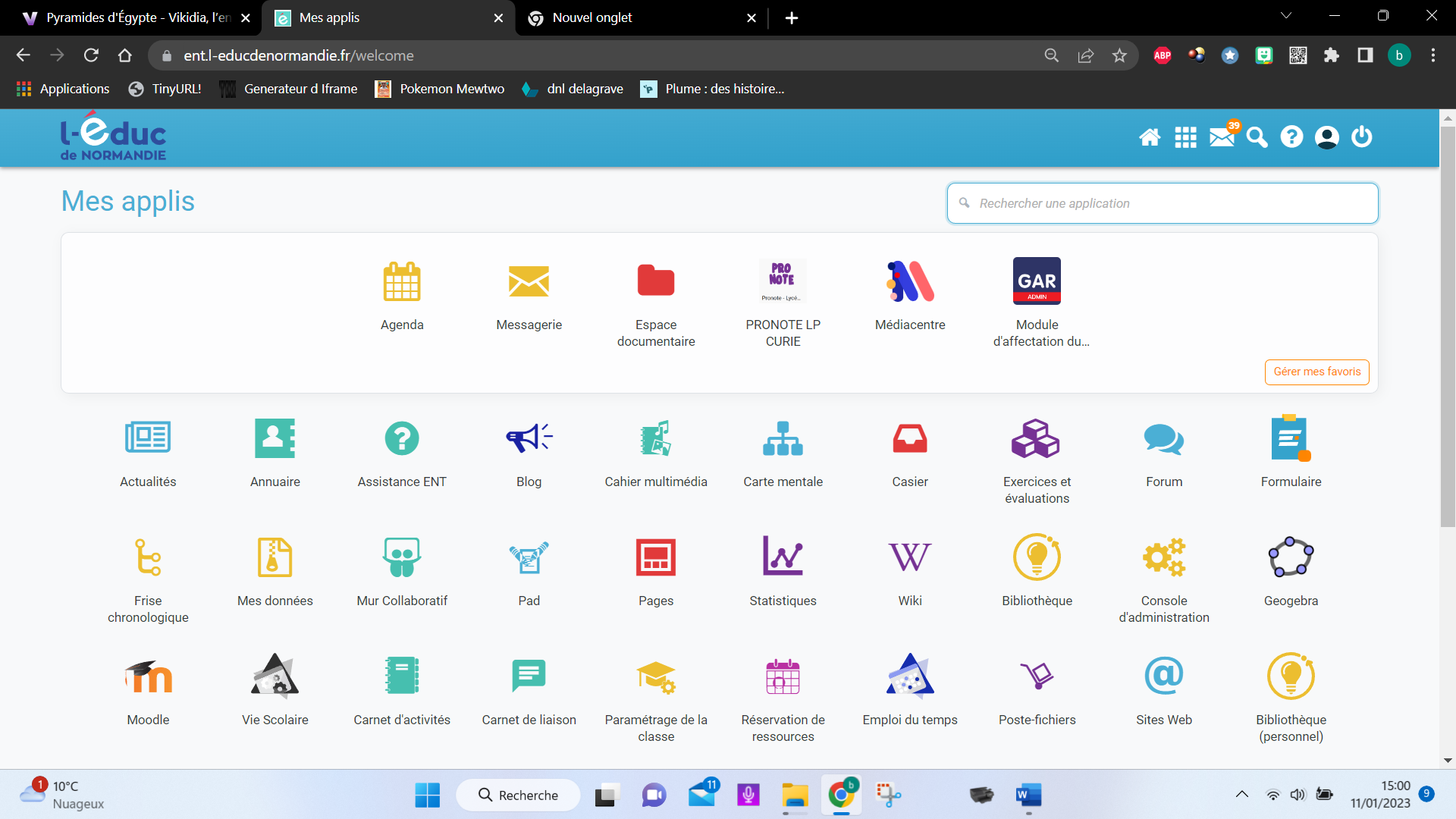 